Le samedi 30 avril, avait lieu à Saint Laurent de Chamousset un tir extérieur à 50m (dénommé Tir à l’Arc Extérieur national) et à 70m (dénommé Tir à l’Arc Extérieur international).5 archers mâconnais participaient ce concours et ont fait honneur au maillot de la Compagnie des Archers MâconnaisMartine GRAIN catégorie SF2CL 1ère discipline 70m TAE iIsabelle DELTINGER catégorie SF2CL 2ème discipline 70m TAE iRonelyam MASRABAYE catégorie SF2CL 3ème discipline 70m TAE IBRAVO et FÉLICITATIONS pour ce tripléMarie-Pierre PRABEL catégorie SF3CL 1ère, discipline 70m TAEiThierry PRABEL catégorie SF3CL 1er discipline 50m TAEnBRAVO A TOUS Figure  de gauche à droite, Ronelyam, Martine et Isabelle                                  Marie-Pierre 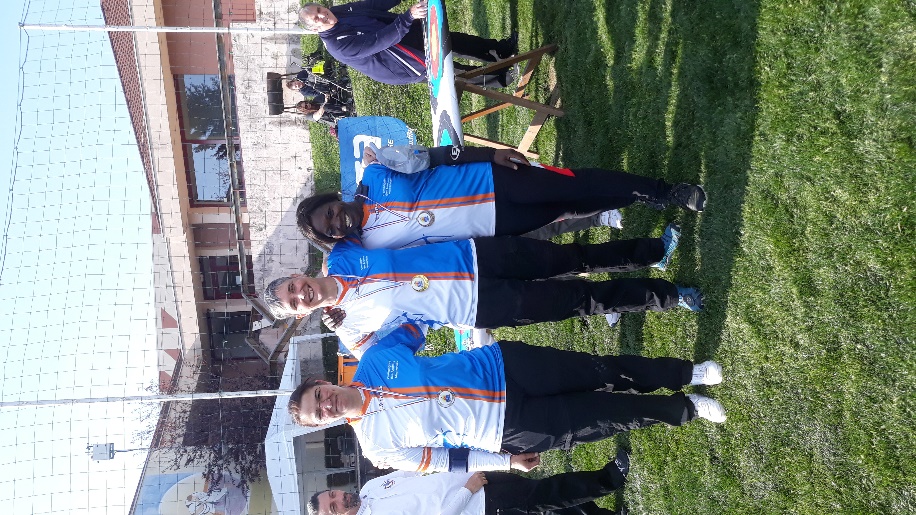 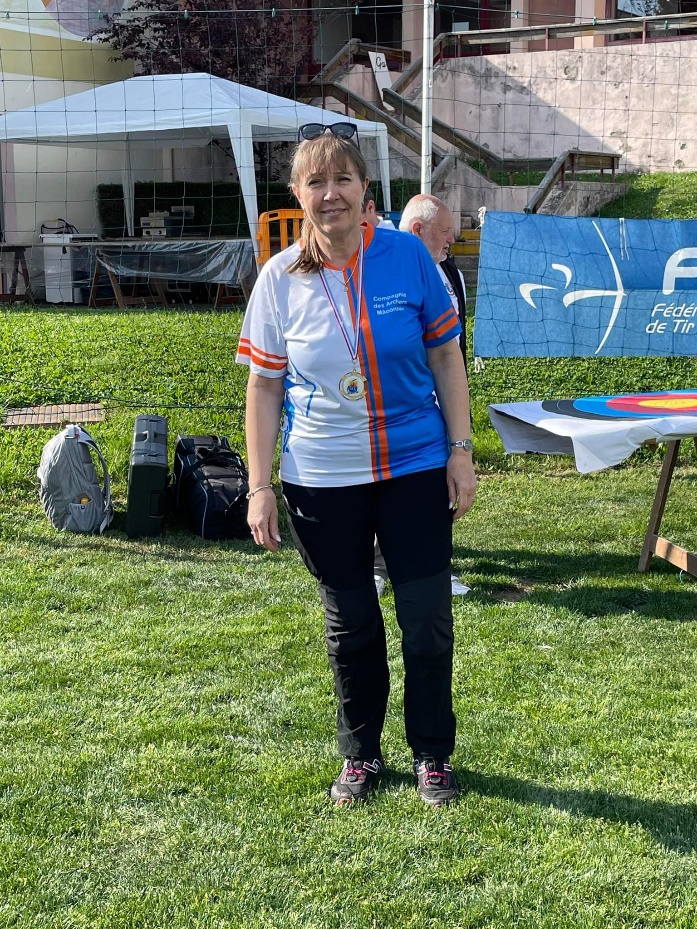 